Rapid protein evolution, organellar reductions, and invasive intronic elements in the marine aerobic parasite dinoflagellate Amoebophrya spp.Sarah Farhata,b,1, Phuong Lec,1, Ehsan Kayald,1, Benjamin Noela,1, Estelle Bigearde, Erwan Corred, Florian Maumusf, Isabelle Florentg, Adriana Albertia, Jean-Marc Aurya, Tristan Barbeyronh, Ruibo Caie, Corinne Da Silvaa, Benjamin Istacea, Karine Labadiea, Dominique Mariee, Jonathan Merciera, Tsinda Rukwavua, Jeremy Szymczakd,e, Thierry Tononi, Catharina Alves-de-Souzaj, Pierre Rouzéc, Yves Van de Peerc,k, Patrick Winckera, Stephane Rombautsc, Betina M. Porcela,2, Laure Guilloue,2aGénomique Métabolique, Genoscope, Institut François Jacob, CEA, CNRS, Univ. Evry, Université Paris-Saclay, 91057 Evry, FrancebSchool of Marine and Atmospheric Sciences, Stony Brook University, Stony Brook, New York 11794, USAcCenter for Plant Systems Biology, VIB, Ghent, Belgium, & Department of Plant Biotechnology and Bioinformatics, Ghent University, Ghent, BelgiumdSorbonne Université, CNRS, FR2424, Station Biologique de Roscoff, Place Georges Teissier, 29680 Roscoff, FranceeSorbonne Université, CNRS, UMR7144 Adaptation et Diversité en Milieu Marin, Ecology of Marine Plankton (ECOMAP), Station Biologique de Roscoff SBR, 29680 Roscoff, FrancefURGI, INRA, Université Paris-Saclay, 78026, Versailles, FrancegUnité Molécules de Communication et Adaptation des Microorganismes (MCAM, UMR7245), Muséum national d’Histoire naturelle, CNRS, CP 52, 57 rue Cuvier 75005 Paris, FrancehSorbonne Université, CNRS, UMR 8227, Station Biologique de Roscoff, Place Georges Teissier, 29680 Roscoff, FranceiCentre for Novel Agricultural Products, Department of Biology, University of York, Heslington, York, YO10 5DD, UK.jAlgal Resources Collection, MARBIONC, Center for Marine Sciences, University of North Carolina Wilmington, 5600 Marvin K. Moss Lane, Wilmington, NC 28409, USAkDepartment of Biochemistry, Genetics and Microbiology, Pretoria, South Africa1Equal contributions of these authors2Co-corresponding authorsLaure GuillouAddress: Sorbonne Université, CNRS, UMR7144 Adaptation et Diversité en Milieu Marin, Ecology of Marine Plankton (ECOMAP), Station Biologique de Roscoff SBR, 29680 Roscoff, France.Phone number: +33667972473Email: lguillou@sb-roscoff.frBetina M. Porcel,Address: Génomique Métabolique, Genoscope, Institut François Jacob, CEA, CNRS, Univ. Evry, Université Paris-Saclay, 91057 Evry.France Phone number: +33160872520Email: betina@genoscope.cns.frPaste ORCIDs (if any) here.Laure Guillou: 0000-0003-1032-7958Betina Porcel: 0000-0003-0169-5302Benjamin Noel: 0000-0002-5830-3253Isabelle Florent: 0000-0002-7140-6417Phuong Le: 0000-0002-8738-6705Sarah Farhat: 0000-0001-7725-2589Thierry Tonon : 0000-0002-1454-6018Erwan Corre : 0000-0001-6354-2278AbstractBackground: Dinoflagellates are aquatic protists particularly widespread in the oceans worldwide. Some are responsible for toxic blooms while others live in symbiotic relationships, either as mutualistic symbionts in corals or as parasites infecting other protists and animals. Dinoflagellates harbor atypically large genomes (~3 to 250 Gb), with gene organization and gene expression patterns very different from closely-related apicomplexan parasites. Results: a small number of transposable elements, along with short introns and intergenic regions, and limited number of gene families, together contribute to the compactness of the Amoebophrya genomes, a feature potentially linked with parasitism. While the majority of Amoebophrya proteins (63.7% of A25 and 59.3% of A120) had no functional assignment, we found many orthologs shared with Dinophyceae. Our analyses revealed a strong tendency for genes encoded by unidirectional clusters and high levels of synteny conservation between the two genomes despite low interspecific protein sequence similarity, suggesting rapid protein evolution. Most strikingly, we identified a large portion of non-canonical introns, including repeated introns, displaying a broad variability of associated splicing motifs never observed among eukaryotes. Those introner elements appear to have the capacity to spread over their respective genomes in a manner similar to transposable elements. Finally, we confirmed the reduction of organelles observed in Amoebophrya spp. i.e., loss of the plastid, potential loss of a mitochondrial genome and functions.Conclusion: These results expand the range of atypical genome features found in basal dinoflagellates and raise questions regarding speciation and the evolutionary mechanisms at play while parastitism was selected for in this particular unicellular lineage. KeywordsNon-canonical introns; Introner Elements; Genome; Parasite; DinoflagellateBackgroundDinoflagellates (Alveolata, Myzozoa) are single-cell eukaryotes with a wide range of lifestyles. Approximately half of known dinoflagellates are photosynthetic species representing important marine primary producers, with some of them responsible for toxic blooms. Dinoflagellates occur as either free-living organisms or live in symbiosis with other eukaryotes, such as the emblematic Symbiodiniaceae found in corals (1,2). Despite differences in habitats and lifestyles, dinoflagellates and their sister groups (including the infamous human malaria parasite Plasmodium falciparum) share a common phototrophic myzozoan ancestor that originally acquired its plastid from a red algal endosymbiont (3) or a haptophyte prey (4) (Fig. 1,Fig. S1).Unlike other alveolates, dinoflagellates posess very large genome sizes (~3 to 250 Gb) with 20-270 chromosomes that are relatively gene-rich and nearly permanently packed into condensed liquid-crystalline dinokaryons (5,6). Their genetic material is associated with dinoflagellate/viral nucleoproteins (DVNPs) that likely originated from phycodnaviruses (7) and histone-like proteins derived from bacterial HU-like proteins (8). Gene expression in dinoflagellates involves trans-splicing of messenger RNAs (9) through the addition of a 5'-end dinoflagellate-specific spliced leader (DinoSL) sequence (10,11), and which is still identifiable in the genomic sequence of presumably retro-transposed transcripts (12). Furthermore, unusual GC-GA dinucleotide pairs at the 5'-donor splice site of introns (13) and a putative translational (rather than transcriptional) gene regulation mechanism have been suggested in dinoflagellates (14). Therefore, the exploration of early-diverging dinoflagellate lineages such as the Syndiniales (also known as environmental Marine ALVeolates or MALVs (15))  shed light on the emergence of such atypical genomic features.The Syndiniales Amoebophrya spp. are intracellular marine parasites of dinoflagellates, radiolarians, ciliates, and other Amoebophrya strains (16,17). A single infection by Amoebophrya-like parasites can lead to the production of hundreds of infective flagellated propagules called dinospores. While the range of potential hosts varies among strains, those of Amoebophrya spp. are generally observed to be highly host-specific in the field, and involved in the biological control of dinoflagellate blooms (18–20). Using a combination of Illumina paired-end short-read and Oxford Nanopore Technology (ONT) MinION long-read sequencing, we sequenced and assembled high-quality genomes for two Amoebophrya strains (A25 and A120). Both strains belong to the MALV-II clade 2 lineage (following the nomenclature proposed by Guillou et al. (15)), and share 96.53% of SSU rDNA sequence similarity (Fig. S2). However, recent analyses suggest these strains belong to two separate cryptic species displaying differential host ranges: A25 is restricted to the non-toxic autotrophic dinoflagellate Scrippsiella acuminata, A120 can infect a wider range of hosts belonging to at least two dinoflagellates genera (Scrippsiella and Heterocapsa, Table S1) (21). We used a comparative genome analysis of these two Amoebophrya strains to get insights into the evolution of dinoflagellates and host specialization in Amoebophrya spp.ResultsCompact genomes among early-diverging dinoflagellatesGenome assemblies of the two Amoebophrya sp. strains resulted in cumulative sizes of 116 Mb and 115.5 Mb for A25 and A120, respectively (Table 1, Table S2). These values were consistent with k-mer genome estimates (118.57 and 113.59 Mb in A25 and A120, respectively; Fig. S3) and flow cytometry DNA content measurements (131.60 ±5.39 and 125.25 ±5.24 Mb in A25 and A120, respectively). . The A120 strain also harbours plant-like telomere repeat motifs (TTTAGGG/TTTGGGG) at the end of three scaffolds (numbered 1, 8, and 23), as previously reported in Dinophyceae (22). Comparatively, the recently published draft genome of the Amoebophrya sp. strain AT5 which infects the toxic autotrophic dinoflagellate Alexandrium catenella was estimated at 120 Mb by flow cytometry but resulted in a cumulative assembly size of 87.7 Mb (scaffold N50 length of 83.9 kb; Table 1)(23). Gene annotation resulted in the prediction of 28,091 and 26,441 genes in A25 and A120, respectively (Table 1). Predicted gene metrics were similar in terms of number and size to the the 23,654 genes described in P. marinus, and predictably higher than the 19,925 genes found in the Amoebophrya AT5 strain (Table 1). By comparison, most Symbiodiniaceae (excluding F. kawagutii) contain a slightly larger number of genes (~ 29,000-40,000 predicted genes, (24)) which are on average 3-4 times longer in size (Table 1). Similarly, the number of highly conserved tandemly duplicated genes in A25 and A120 was lower (206 and 185, respectively) than those observed in Symbiodinium microadriaticum (410), F. kawagutii (1,004), and Breviolum minutum (6,278). A low proportion of repetitive elements was observed in both genomes (23.8% and 13.1% in A120 and A25, respectively; Fig. S4), with a majority of them unclassified. Additionally, both genomes contained a diversity of autonomous transposable elements corresponding to several retro-element families, including long terminal repeat (LTR) and non-LTR retrotransposons (Fig. S4). We identified a truncated DinoSL motif (13 nucleotides, representing 60% of the DinoSL motif; Fig. S5) at the 5'-end of at least 18.5% (A25) and 37.8% (A120) of the transcripts(13,25). These truncated motifs likely derive from a single complete (22 nucleotides) DinoSL-like coding sequence that was also detected in each genome (Fig. S6). In contrast to what has been previously described in other dinoflagellates (13), this gene is not located within a spliceosomal gene cluster in Amoebophrya spp.. Interestingly, we found that a large majority of Amoebophrya genes were packed into long co-oriented chromosomal regions or "blocks" (98.1% of genes into 587 blocks in A25; 98.5% of genes into 516 blocks in A120; 83% into 1245 blocks in AT5). The average shift of gene orientation (number of time a gene is found in an opposite direction in a sliding window of 10 genes, as described in Shoguchi et al. (26)) was higher in AT5 (0.93) compared to the other two Amoebophrya strains (about 0.17 and 0.15 in A25 and A120, respectively), but remained lower than what has been described in most Symbiodiniaceae genomes (2.32 for S. microadriaticum, 2.11 for F. kawagutii, and 0.64 for B. minutum; Fig. S7).(25) Amoebophrya-specific coding genes Close to 60% of the KEGG functional units were recovered from the Amoebophrya predicted proteomes, with both strains sharing similar metabolic capabilities. However, the majority of Amoebophrya proteins (63.7% in A25 and 59.3% in A120) had no functional assignment using KEGG, UniProtKB, or InterPro domain annotations. Based on gene prediction completeness assessment using the Benchmarking Universal Single-Copy Orthologs (BUSCO (27), Eukaryota dataset version 4.0.2), 69.4% and 70.2% of conserved genes were detected in A25 and A120, respectively (this ratio was 65.3% for AT5). Such a result can in part be explained by the relatively high sequence divergence between Amoebophrya genes and those of organisms in reference databases. In addition, many intracellular parasites have lost a substantial number of biosynthetic genes. Using a homology-based approach, Amoebophrya spp. predicted proteins in the two strains sequenced for this manuscript were clustered with those of other parasites belonging to Euglenozoa and Alveolata and those of free-living and symbiotic species (Table 1). This comparison allowed us to group 12,149 genes from A25 and 11,726 genes from A120 into 7,320 gene families (OGs), with 3,781 Amoebophrya-specific OGs shared by both strains containing 5,036 and 4,665 proteins from A25 and A120, respectively. Among the 3,781 Amoebophyra-specific OGs shared both strains, only 1,595 proteins from A25 and 1,745 from A120 contained recognizable functional domains (Fig. S8). Each strain also contained a substantial proportion of species-specific OGs (genes detected in only one species, Fig. S8) 13,990 in A25 and 12,747 in A120 accounting for 55% (15,407) and 54% (14,255) of total genes for A25 and A120, respectively (Fig. S8), with functional domains assigned to only a small fraction (6% for A25 and 8.5% for A120) of the predicted proteins. Genome structure conservation contrasts with protein sequences evolutionThe three Amoebophrya strains shared only 8,118 to 9,490 orthologous genes, representing 36-47% of the total number of predicted protein genes in each strain (Fig. 2A). These orthologs shared 48.2-51.2% amino acid sequence identity on average, a level similar to what was observed when comparing each Amoebophrya strain with Symbiodiniaceae, the perkinsid P. marinus and the apicomplexan P. falciparum (Fig. 2B). We estimated a dN/dS  below 1 (0.6) on average (Fig. S9), which might suggest the importance of a purifying selection (natural selection suppresses protein changes). About a quarter of orthologous proteins (22%) had a ratio superior to 1; they could be good candidates to investigate divergent selection between the two lineages. However, despite large protein sequences divergences, A25 and A120 genomes exhibited strong synteny conservation with 64% of homologous genes (6,908 out of 9,490) clustered into 196 collinear syntenic blocks containing 84% (A120) and 80% (A25) of the total number of predicted genes (Fig. 2C). Despite the highly fragmented state of the AT5 genome assembly, we also found a rather high level of synteny conservation of orthologous genes between AT5 and the strains sequenced here (49% with A25 and 57% with A120, Figs. S10-S11). Loss of plastids in Amoebophrya. e did not find any genetic evidence for plastidial functions in the A25 and A120 genomes. This is illustrated by the absence of: 1) genes encoding light-dependent reactions; 2) genes maintained in non-photosynthetic plastids such as sufB (a subunit of the Fe-S cluster assembly) and clpC (a subunit of the ATP-dependent Clp protease); 3) the plastidial fatty acid synthase type II pathway and enzymes involved in plastidial fatty acid metabolism (e.g., fatty acyl-ACP thiosterases); 4) genes coding for the synthesis of thylakoid membrane lipids (sulfolipids and galactolipids, UDP-sulfoquinovose synthase (SQD1), sulfoquinovosyltransferase (SQD2), monogalactosyldiacylglycerol synthase (MGDGS), and digalactosyldiacylglycerol synthase (DGDGS)); 5) genes involved in plastid isoprenoid biosynthesis. We also noticed an absence of a plastid protein import or division machinery (e.g., SELMA also absent in dinoflagellates (28), MinD/ MinE proteins); as well as an absence of genes involved in the organisation  expression of the plastid genome (e.g., plastid-targeted amino-acyl tRNA synthetases) (Table S3). The availability of complete genomes for diverse organisms ranging from those harboring fully functional chloroplasts (dinoflagellates and chromerids) to those exhibiting complete loss of their plastids (Amoebophrya, Cryptosporidium) allowed us to explore the metabolic functions that were retained together with these organelles (Fig. 1). From a list of 120 metabolic pathways (Table S10, Fig. 1), we detected a few functions, linked to amino acid metabolism (ornithine and urea cycle, synthesis of isoleucine, valine and leucine, synthesis of histidine and lysine degradation) and steroid metabolism (synthesis of the squalene 2,3-epoxide), which occur only when functional chloroplasts are retained. Similarly, the isoprenoid MEP/DOXP pathway, the ferredoxin-NADP(+) reductase, the Fe-S proteins and the oxidative phase of the pentose phosphate cycle are generally maintained when plastids persist, while the FASII pathway and the plastidial pyruvate dehydrogenase (PDH) complex, known to have key functions in P. falciparum and T. gondii, have not been retained in Perkinsus and piroplasmids. The maintenance of metabolic pathways for the production of several cofactors may be linked to plastid retention (vitamins B1 and B9, molybdopterin, lipoic acid), as well as the pathways for methionine salvage and the synthesis of the phenylalanine and tyrosine, which persist in Perkinsus but were lost in aplastidial lineages. Aerobic mitochondrionDespite intensive searches in the whole-genome assemblies and transcriptomes covering a complete infection cycle for both Amoebophrya strains, we were unable to identify two (cox3 and cob) of the canonical mitochondrial-encoded genes. However, we have identified partial candidate sequences for cox1 similar to fragments reported from the recently published AT5 genome (23) and corresponding to the metal-binding sites located near the C-end of the protein (data not shown). These two fragments have signal peptids (according to TargetP v.2) in both Amoebophrya strains, with GC content (53.75-54.56 % and 58.39-58.48% for A25 and A120, respectively) similar to cox2 which is located in the genome. recovered key components of mitochondrial DNA replication, including a homolog of plant organellar DNA polymerases (POPs). We also identified important components of mitochondrial gene expression machinery, including a DNA-directed RNA polymerase (RPOT or RNAP), along with 31 mitochondrial ribosomal proteins (21 large and nine small subunit proteins, respectively) and a monomeric Phenylalanine-tRNA (FARS2) ligase (Table S3, Fig. 1). These organellar genes were moderately to highly expressed in both Amoebophrya strains. We explored whether the Amoebophrya mitochondrion could fulfill aerobic functions related to cellular respiration. Complex I (NADH: ubiquinone oxidoreductase) of the electron transport chain (ETC) has been replaced by an alternative non-electric NAD(P)H:ubiquinone reductase (NDH2 or NDA), and complex II succinate:ubiquinone dehydrogenase (SDH) appears to lack the two membrane-anchoring subunits SDHC and SDHD, a feature that likely evolved early in myzozoans. Electron donors to the ubiquinone pool include the SDH and the electron-transfer flavoprotein:ubiquinone oxidoreductase (ETFQO) complexes, the dihydroorotate: ubiquinone oxidoreductase (DHODH) protein, the glycerol 3-phosphate dehydrogenase (G3PDH) protein, NDH2, and a malate:quinone dehydrogenase (MQO). Interestingly, we found no trace of the anaerobic-related sulfide:ubiquinone oxidoreductase (SQO) in either Amoebophrya strains, in contrast to what has been described in chromerids. Complex III (ubiquinol:cytochrome c oxidoreductase) has also been lost, leading to a break in the ETC where the electrons from the ubiquinone pool (Q) are dissipated by an alternative oxidase (AOX) (Fig. 1). The reduction of cytochrome C is likely carried out by an L-galactono-1,4-lactone dehydrogenase (G14LDH), a membrane-bound D-Lactate:cytochrome c (D-LDH), and L-lactate:cytochrome c (L-LDH or cytochrome b2) oxidoreductases. Interestingly, both dinoflagellates and closely related lineages (Perkinsus and Amoebophrya) have lost the canonical pathway to produce ubiquinone, which is still present in apicomplexans and chromerids.Two enzymes of the OXPHOS pathway (MQO and the SDH complex) are shared with the TCA cycle in Amoebophrya, as described for myzozoans (29). The input of acetyl-CoA into the TCA cycle by conversion of pyruvate (the end-product of the glycolysis) is normally carried out by the PDH complex. The mitochondrial PDH complex was lost early in the evolution of myzozoans and replaced either by the plastidial PDH complex and/or by the branched-chain α-ketoacid dehydrogenase (BCKDH) complex (29). The Amoebophrya parasites, however, lack the mitochondrial PDH, BCKDH, and the 2-oxoglutarate dehydrogenase (KGDH/OXODH) complexes, as well as canonical pathways for their two cofactors (thiamin and lipoid acid). It should be noted that a complete glyoxylate cycle in A120 (but partial in A25), as well as homologues of six core peroxins (PEX1, 5, 7, 11, 12, and 16) suggest the presence of peroxisomes in Amoebophrya, as it was previously described in myzozoans including Apicomplexa (30). Other metabolic pathways usually located in peroxisomes in eukaryotes, including β-oxidation of fatty acids, catabolism of purines, and the cellular antioxidant system for the detoxification of reactive oxygen species (ROS) have also been detected in the two Amoebophrya strains (31).Noncanonical intron spreading in Amoebophrya genomesIn total we identified 55,290 and 66,565 introns supported by RNA-seq data (minimum coverage ≥ 3 reads) in the genomes of A25 and A120, respectively. Estimated intron densities (1.47 and 1.42 intron per kb of coding sequence in A25 and A120, respectively) are similar to what is commonly observed in alveolates and eukaryotes (32). ore than 60% of those in both A25 and A120 were classified as NCIs(Table 1, Table S4). Additionally, no clear splicing signature of the two first and two last nucleotides was highlighted, indicating a low frequency for each individual combination of dinucleotide patterns at the intron-exon boundaries (Fig. 3, Table S4). Compared to canonical introns, NCIs have distinct features in terms of length and GC content (Fig. S12-S13). NCIs also differed between Amoebophrya strains: NCIs were smaller in A25 (120 nt ) A120 (240 nt , Fig. S12). We explored whether this intron prediction was affected by RNA editing(25). e identified nearly all protein subunits of the multimega-dalton ribonucleoprotein (RNP) complex (six out of 89 were undetectable) (Table S6, Fig. 4A). The six undetected spliceosomal proteins in A25 and A120 are involved in the U4/U6 (snRNP27) and U5 (CD2BP2) complexes, in the specification of U5 and interactions with RNA (BCAS2, SYF2), and are members of the serine/arginine-rich (SR) proteins and hnRNP (heterogeneous nuclear ribonucleoprotein) families (PTBP2 and hnRNP U). Moreover, we identified all but two snRNAs, U1 (that binds the 5'-donor splice site of introns during splicing) was not detected in A25 A120, and U5 was in A25 (Fig. 4A, Figs. S14-S18). , the absence of key components of the minor spliceosome (U11, U12, U4atac, and U6atac snRNAs), along with the very low proportion of introns with a canonical AT-AC splicing site, suggests the absence of this complex in Amoebophrya strains A25 and A120, as reported previously in other Alveolata species (33). Non canonical intron (NCIs) contain a subset of Introner Elements (IEs)A closer inspection revealed that about 11% (A25) and 30% (A120) of NCIs contained 8-20nt inverted repeat (IR) motifs, forming a complementary sequence between the 5'- and the 3'-end of the same intron, and direct repeat (DR) motifs of 3-5 nt overlapping the exon/intron boundaries (Fig. 4B, Figs S19-S23). We defined these repeated NCIs containing IR regions (Fig. S24) as introner elements (IEs). IR motifs can produce hairpin structures (Fig. 4B and 4C), allowing the joining of exon boundaries (Fig. 4B). We observed a similar organization of DR and IR motifs in 1% (A25) and 15% (A120) of canonical introns. The DRs varied in length, composition, and position: the most abundant DRs in A25 were overlapping the 5'-end and were one nucleotide downstream of 3'-end of the IR motifs; in A120, the most abundant DRs consisted of four nucleotides upstream of the 5'-end and within two nucleotides downstream of the 3'-end of the IR motifs (Figs. S19-S23). Using hidden Markov model (HMM)-based profiles obtained from an initial set of IR motifs, we detected 2,039 (20% of NCIs) and 29,850 (68% of NCIs) repeated introns representing 8 and 17% of the A25 and A120 genome assemblies, respectively. Based on IR and overall sequence similarity values, we grouped all IEs into strain-specific families (252 and 1,954 families in the A25 and A120 genomes, respectively, Table S7). In A25, IR family motifs started with the conserved TTA triplet motif followed by two purines (A or G), and ended with a conserved G (Fig. S25). IR family motifs in A120 started with the TAT triplet, followed by seven less conserved nucleotides, and ending with a minimum stretch of three conserved As (Fig. S25). We found no relationship between the remaining IR and DR-containing NCIs (28,467 and 24,976 in A25 and A120, respectively) that we classified as singletons IEs. Interestingly, we identified several identical pairs of IEs in each Amoebophrya genome (64 in A25; 97 in A120).Intron dynamics in AmoebophryaWe distinguished three types of genes based upon their introns: 1) genes having canonical introns only, 2) genes having NCIs only, and 3) genes having both intron types (called heterogeneous genes hereafter). Even though NCI features differed in the two Amoebophrya strains, the distribution of these three gene types within each strain was similar (Fig. S26). We also found the same proportion of heterogeneous genes and NCIs-only genes in both Amoebophrya genomes (Fig. S26) suggest a similar spreading mechanism of NCIs in A25 and A120. Moreover, the proportion of NCI-only genes with a functional annotation was similar to that for all genes (37 and 44% in A25 and A120). This value exceeded 65% for genes having canonical introns only and was similar to what is generally observed in public sequence databases (KEGG and InterPro) for heterogeneous genes. These observations strongly suggest a lower sequence similarity between genes having a large proportion of NCIs and known genes stored in public databases. This highlights a possible link between the presence of NCIs in genes and the evolution of their gene sequences. When comparing intron position between orthologous genes A25 and A120 strains we found that 98.6% of those introns displayed canonical splice sites at conserved positions (corresponding to 19.9% and 19.4% of total introns, respectively). We observed a positive correlation between the increased portion of conserved introns and the level of protein similarity between orthologous protein gene pairs (Fig. S28), suggesting that NCIs appeared concomitantly in the respective genomes after the speciation process. By comparison, only 32.6% (A25) and 24.8% (A120) of strain-specific intron positions (found in one strain but not in the other) displayed the canonical splice site, while 20.3% and 68.5% of NCIs corresponded to IEs in A25 and A120, respectively. Discussion(34)(35)(12)(35)(36)(37)(38)(9)(9,13,39)(31)(16)(31)(3,4)(40,41)(41–43)(44,45)(46)(23,43)(23)(47)(23)(43)(48)sites (23)more than 60(49,50)(51)(52–55)(53,56,57)(53,58)(13)(59)(60,61)(62)(63)(64)ConclusionsWe report here two novel genomes of Amoebophrya spp. (A25 and A120) parasites, the sister lineage of Dinophyceae. While these two strains are phylogenetically too distant to provide meaningful insights into parasitism and host specificity (21), they are key to understanding myzozoan evolution. Both strains share many similarities with other dinoflagellates at the genome-level: their chromosomes appear to be condensed most of the time (despite the absence of a typical dinocaryon) and remain attached to the nuclear membrane (16); they code for DVNPs (7); some of their mature transcripts contain a truncated DinoSL motif found in other dinoflagellates (12) resulting from trans-splicing of pre-mRNAs; they share more orthologous genes with Dinophyceae than with any other myzozoan. However, Amoebophrya differ from Dinophyceae by several genomic features, the most prominent ones being the compactness of their genomes, the loss of their plastid and the reduction of their mitochondrion. For instance, the concomitant loss of all dehydrogenase complexes has no precedent in myzozoans retaining a functional TCA. This essential metabolic pathway still persists thanks to the retention of alternative pathways also detected in sister lineages, and likely inherited from a myzozoan ancestor. The cumulative effect of a small number of transposable elements, along with short introns and intergenic regions, and the limited number of gene families, all contribute to the compactness of the Amoebophrya genomes when compared to other dinoflagellates. A compact genome and the strong synteny observed between the two strains suggest a long term evolutionary constraint on chromosome organization within the Amoebophrya clade in contrast to what was observed in Symbiodiniaceae. , the low values of protein sequence similarity are potentially linked to parasitism, as this way of life often coincides with relaxed functional constraints leading to higher substitution rates (65). The non-canonical splicing sites, the large diversity of size and DR motifs make the Amoebophrya introners (IEs) a novel type of repetitive element for which the splicing mechanism should be distinct from the ubiquitous eukaryotic splicing machinery. Amoebophrya IEs can form putative stem-loop secondary structures that may be involved in their mobilization. Such mechanisms common to both Amoebophrya strains must have preceded their divergence, enabling the retention and proliferation of IEs. Taken together, our results suggest that the sequencing of additional Amoebophrya genomes and transcriptomes is required for the exploration of the origin and spread of NCIs and IEs, and also to investigate their potential impact on protein evolution. Overall, additional well-annotated genomes from other basal Syndiniales will shed light on the mechanisms underlying the atypical and contrasting genome organizations observed in dinoflagellates, i.e. from constrained highly compact genomes to relaxed gigantism. MethodsOrigin of strains and stock cultureWe obtained all strains from the Penzé estuary (North-West of France, English Channel, 48°37’N; 3°56’W) and cultivated them using F/2 medium (Marine Water Enrichment Solution, Sigma), prepared with filtered and autoclaved natural seawater from the Penzé estuary, and complemented with 5% (v/v) local soil extract. We maintained all stock cultures at 19°C and on an L:D cycle of 12:12 h at 80 µEinstein m2 s-1. A protocol detailing A25 and A120 cell harvesting for genomic and transcriptomic analyses can be found at the protocole.io dx.doi.org/10.17504/protocols.io.vrye57w.Short-read Illumina library preparation and sequencingDNA was quantified on a Qubit Fluorometer using the Quant-iT dsDNA Assay Kit (Life Technologies, Carlsbad, California, USA), and its quality was checked by electrophoresis in a 0.7% agarose gel. For both strains, an overlapping paired-end (PE) library and a mate-pair library (MP) were prepared for Illumina sequencing. PE overlapping library preparations were carried out from 250 ng of genomic DNA using a semi-automated protocol. Briefly, DNA was sheared with the Covaris E210 instrument (Covaris, Inc., Woburn, Massachusetts, USA) to generate fragments of 150-400 bp. End repair, A-tailing, and ligation with Illumina compatible adaptors (Bioo Scientific Austin, Texas, USA) were performed using the SPRIWorks Library Preparation System and a SPRI-TE instrument (Beckmann Coulter, Danvers, Massachusetts, USA) according to the manufacturer’s protocol. Fragments of 200-400 bp were selected and amplified by 12 cycles of PCR with the Pfx Platinum Taq polymerase (ThermoFisher, Waltham, Massachusetts, USA) and Illumina adapter-specific primers. Amplified library fragments of about 300 bp were selected (second round of selection) on 3% agarose gel and purified.For strain A25, a mate-pair (MP) library was prepared according to the initial Illumina protocol (Illumina Mate Pair library kit, Illumina, San Diego, CA) with approximately 10 µg of genomic DNA subjected to Covaris fragmentation. For strain A120, the MP library was prepared with the Nextera Mate Pair Sample Preparation Kit (Illumina) using 4 µg genomic DNA that was simultaneously fragmented by enzymatic treatment and tagged with a biotinylated adaptor. The resulting fragmented and tagged (tagmented) DNA was subjected to size selection (8-11 kb) by gel electrophoresis and circularized by overnight incubation with a ligase. Linear, non-circularized fragments were digested, while circularized DNA was fragmented to generate fragments of 300-1,000 bp with the Covaris E210 system. Biotinylated DNA was immobilized on streptavidin beads, end-repaired, 3'-end adenylated, and ligated with Illumina adapters. DNA fragments were amplified by PCR with Illumina adapter-specific primers and purified. The quality of all Illumina libraries was evaluated with an Agilent 2100 Bioanalyzer (Agilent Technologies, Palo Alto, CA, USA) and quantified by qPCR with the KAPA Library Quantification Kit (KapaBiosystems Inc., Woburn, MA, USA) on a MxPro instrument (Agilent Technologies). Libraries were sequenced using 101 bp PE reads chemistry on a HiSeq2000 Illumina sequencer. All Illumina PE and MP reads were cleaned through a four-step process using fastx_clean (http://www.genoscope.cns.fr/fastxtend), an in-house software based on the FASTX toolkit (http://hannonlab.cshl.edu/fastx_toolkit/), by discarding: i) sequencing adapters and low-quality nucleotides (quality value < 20); ii) sequences located between the second unknown nucleotide (N) and the end of the read; iii) reads shorter than 30 nucleotides after trimming; iv) reads and their mates mapping onto run quality control sequences (the PhiX genome).Long-read Nanopore library preparation and sequencingGenomic DNA was size selected (10-50 kb for both organisms and 20-80 kb cut-offs for A120 only) using a BluePippin (Sage Science, Beverly, MA, USA) and repaired depending upon the DNA quantity recovered using the NEBNext FFPE Repair Mix (New England Biolabs, Ipswich, MA, USA). Following end-repair and 3'-A-tailing with the NEBNext® Ultra™ II End Repair/dA-Tailing Module (NEB), sequencing adapters provided by ONT (ONT Ltd, UK) were ligated using Blunt/TA Ligase Master Mix (NEB). Each library was then mixed with the running buffer with "fuel mix" and the library loading bead, and loaded on MinION R9.4 SpotON Flow Cells. Two and three libraries were run for the A25 and A120 strains, respectively. Read event data were generated by the MinKNOW control software (successive versions 1.3.25, 1.3.30, then 1.4.3 have been used) and base-calling done with the Metrichor software version 2.43.1, then 2.45.3 (1D Basecalling RNN for LSK108 workflow). The data generated (pores metrics, sequencing, and base-calling data) by the MinION software was stored and organized using a Hierarchical Data Format. FASTA reads were extracted from MinION Hierarchical Data Format files using poretools (66).Genome size estimationWe estimated the genome sizes of the two parasitic strains using both flow cytometry and k-mer analysis. For flow cytometry, nuclei were extracted by mixing 50 µL of freshly produced dinospore with 450 µL of 0.25X NIB buffer (67), containing SYBR Green-I at a final concentration of 1/5,000. We used 2 µL of a culture of exponential growing Micromonas pusilla RCC299 (1C = 20.9 fg) as an internal reference. The mixture was then incubated for at least 30 min in the dark before being analyzed using a FACS Canto II flow cytometer equipped with a 488 nm laser and the standard filter setup, where the signal was triggered by green fluorescence. The ratio between the mean distribution of the dinospores and the RCC299 was used for the evaluation of the DNA content. K-mer size estimation was calculated considering Illumina 100 bp paired-end reads using Jellyfish (68) with the following parameters: -m 31 -s 2048M –C to generate a 31-mer distribution and the K-mer histogram was uploaded to the GenomeScope website (http://qb.cshl.edu/genomescope/).Genome assemblyWe used both short Illumina and long Nanopore reads to generate genome assemblies for the two Amoebophrya strains. First, we obtained a draft Illumina-based assembly from the combination of Illumina paired-end and mate-pair reads using the All-PathsLG (69) program with default parameters. Gaps were closed using GapCloser from the SOAPdenovo package (70). In order to detect and remove chimeric junctions that are present in Illumina scaffolds, we aligned Nanopore reads on the Illumina assemblies using the Last aligner package (71). Then, we used NanoSV (72) to detect any mis-mapping in reads that could indicate a chimeric scaffold. Finally, we cut the scaffold sequences at each breakpoint indicated by NanoSV. Second, we generated a Nanopore-only draft assembly for each genome. For A25, we used all Nanopore reads (corresponding to an estimated 23x genome coverage) as inputs to the SMARTdenovo assembler (Jue Ruan, Ultra-fast de novo assembler using long noisy reads, 2016, available at https://github.com/ruanjue/smartdenovo) with the –k 17 to increase k-mer size (as advised by the developers on large genome sizes) and –c 1 to generate a consensus parameters. For A120, we selected the longest Nanopore reads corresponding to an estimated 30x (out of 120x) coverage of the genome as input to the SMARTdenovo assembler as previously described (26,73) with the –k 17 and –c 1 parameters. Then, we aligned the Illumina short reads onto the Nanopore assemblies using BWA mem (74) in order to correct non-random mainly homopolymeric Nanopore errors, and gave the resulting alignments as input to Pilon (75) in order to correct the consensus of the Nanopore-only assemblies. Finally, we decided to preserve the original Illumina scaffolds scaffolds generated by ALLPATHS-LG assembler by organizing them into super-scaffolds based on the Nanopore-only assemblies. We aligned the Illumina scaffolds of each genome onto its respective Nanopore-only assembly using Nucmer (76), and kept only the best match with the delta-filter command. We considered a match only if the alignment covered more than 90% of the Illumina scaffold with at least 85% identity. Thanks to this list of matches, we organized the Illumina scaffolds along the Nanopore assemblies as the final assembly for gene annotation.Transcriptome assemblyWe filtered the raw transcriptome data from a previous study (31) in order to remove clusters composed by transcripts that are highly expressed, and ribosomal RNA-like reads were excluded using the SortMeRNA program (77). All reads from each time point were pooled before producing transcriptome assemblies for several life stages of each parasite using oases v. 0.2.08 (78) with a k-mer size of 51. We cleaned the assemblies with dustmasker from the ncbi-blast-2.2.27+ toolkit (79), and trimmed the 5' and 3' low-complexity ends. (each organism transcript sequences have been mapped against their corresponding genome). Contigs longer than 150 bp and containing more than 75% of unmasked nucleotides from all transcriptomes were kept and used for the gene prediction of each genome separately.Gene predictionA first attempt to align the assembled transcriptomes against the Amoebophrya genomes revealed an unusually high rate of non-canonical splice sites, rendering the use of classical mappers and ab initio gene prediction software unfit for annotating the Amoebophrya genomes. We therefore developed an in-house annotation pipeline based on transcriptomes to take into account the non-canonical introns whose splice sites were confirmed by the RNA-seq data. Most of the genome comparison analyses described below were performed on repeat-masked sequences using the following tools: RepeatMasker version 3.3.0 (80) to look for known repeats and transposable elements from alveolates included in the RepBase database (81); TRF version 4 (82) for the tandem repeats; DUST (79) for low complexity repeats. In parallel, we also performed ab initio detection of repeat patterns with RepeatScout (83).In a first approach, the transcriptomes obtained for the life stages of the parasites were mapped onto the respective genome assemblies using the program EST2GENOME (84). But, given that EST2GENOME expects canonical GT-AG splicing sites, we explored the possibility of alternative exon-intron boundaries by aligning the transcripts to the genome assemblies with BLAT (≥ 90% sequence identity and ≥85% aligned query length), keeping only the best match per transcript. Moreover, 456,355 alveolate proteins downloaded from the UniProtKB (85) databank (9/2014) were aligned to the genome assemblies using BLAT (86). Subsequently, we extracted the genomic regions without protein hits and realigned the Uniprot proteins with more permissive parameters using BLAST (87). Each significant match was then refined using Genewise (88) in order to refine exon/intron boundaries. Given that Genewise settings use a canonical splice site model, these protein alignments were essentially used to find open reading frames (ORFs). Alignments of Amoebophrya assembled transcripts and conserved proteins were used as input to Gmove (89), an in-house combiner program, to predict gene models for both A25 and A120 strains. Briefly, putative exon and intron boundaries extracted from the alignments were used to build a simplified graph by removing redundancies. Then, Gmove extracted all paths from the graph and searched ORFs consistent with the protein alignment evidence. Finally, a selection step was made for all candidate genes based on gene structure, where the model with the longest (>100nt) ORF per coding locus was selected. Intron-less genes (with ORF < 300 nt in size), as well as overlapping spliced genes were removed. ompleteness of gene using the Eukaryote set of the BUSCO database (version 4.0.2, Eukaryotic dataset, (27)) and by remapping RNA-seq reads.Functional annotationDomains were defined using InterProScan (90) for both Amoebophrya proteomes. Moreover, we assigned functional categories to these Amoebophrya proteomes using the Biomolecular Relations in Information Transmission and Expression (BRITE) functional hierarchies from the KEGG database (91) as described elsewhere (31). In order to ensure the reproducibility of our annotation approach, we re-annotated the proteomes of the coral symbiont Fugacium kawagutti, the malaria parasite Plasmodium falciparum and the perkinsozoan Perkinsus marinus using the same strategy. We then scored the completeness of KEGG pathways in each organism by estimating the fraction of predicted enzymatic reactions present in the query organism when compared to the canonical pathways defined by the KEGG database using the KEGG MODULE reconstruction pipeline with default parameters (91). We checked missing annotations of the major metabolic pathways in our genomes by comparing them to those of Toxoplasma gondii obtained from the (Liverpool) Library of Apicomplexan Metabolic Pathways (LAMP; http://www.llamp.net/), and of P. falciparum obtained from the Parasite Metabolic Pathways (MPMP; http://mpmp.huji.ac.il/). We validated the identity of candidate genes by the presence of functional domains and sequence alignments with closely related proteins.Building gene familiesGene family analyses were conducted by comparing the predicted proteomes of both Amoebophrya A25 and A120 strains with those of twelve other protist species: the symbiotic dinoflagellates Fugacium kawagutii ((92); http://web.malab.cn/symka_new/), Breviolum minutum ((13); http://marinegenomics.oist.jp/symb/viewer/info?project_id=21), and Symbiodinium microadiaticum ((93); http://smic.reefgenomics.org/); the perkinsids Perkinsus marinus (http://protists.ensembl.org/Perkinsus_marinus_atcc_50983/Info/Index); the apicomplexans Plasmodium falciparum strain 3D7 ((94); http://plasmodb.org/plasmo/), Toxoplasma gondii strain ME49 ((95); http://toxodb.org/toxo/), Chromera velia strain CCMP 2878 ((96); http://eupathdb.org/), Vitrella brassicaformis strain CCMP 3155 ((96); http://eupathdb.org/), Theileria equi ((97); http://eupathdb.org/), and Cryptosporidium parvum ((98); http://cryptodb.org/cryptodb/); the kinetoplasts Trypanosoma brucei strain TREU 927 (99); http://tritrypdb.org/tritrypdb/ release 9.0) and Leishmania major strain Friedlin; http://tritrypdb.org/tritrypdb/). We performed all-against-all BLASTp searches (e-value = 1e-5; min. alignment length of the shortest protein = 50%) for all fourteen proteomes using the NCBI Blast+ 2.2.28 package, and clustered the proteins into OrthoGroups (OG) using a Markov cluster (MCL 14-137) algorithm (100).Define syntenic clustersPairwise protein alignment was done using the Smith-Waterman algorithm (https://kundoc.com/pdf-automatic-analysis-of-large-scale-pairwise-alignments-of-protein-sequences-.html) (BLOSUM62, gapo = 10, gape = 1) for all alveolate species (the three Amoebophrya strains A25, A120 and AT5, three Symbiodiniaceae species (F. kawagutii, S. microadiaticum, and B. minutum), P. marinus, and P. falciparum), retaining alignments with a score >300. From these alignments, orthologous and paralogous genes were identified using a Best Reciprocal Hits (BRH) approach. In order to evaluate the degree of the selective pressure of a protein-coding gene between both Amoebophrya, we calculated the dN/dS ratio using KaKs_Calculator1.2 with the MA (model average) method. On another hand, orthologs between two species were clusterized depending on their localization on their respective genomes. Then, each cluster, corresponding to a syntenic region, was defined as containing at least five consecutive genes and allowing a maximum distance of fifteen genes between any two genes. All syntenies were represented as a dot-plot graph where a dot is an ortholog gene pair.Detecting tandem duplicationWe inferred tandemly duplicated genes in both Amoebophrya A25 and A120 genomes by comparing the protein sequences of predicted genes in each genome, and homolog pairs were retained only if they shared ≥95% identity at the protein level with a minimum alignment length of 90% of the total longest protein length. Then, proteins were grouped according to their similarity values using a single linkage clustering algorithm. For each cluster, two genes were defined as co-localized if they were contiguous by their rank (i.e., genomic location) on the genome, where only one gene without match against the genes in the same cluster was allowed between the pair.Clusters of co-oriented genesWe computed the distribution of gene orientation changes for all three Symbiodiniaceae (F. kawagutii, B. minutum, and S. microadiaticum) and Amoebophrya (A25, A120, and AT5) strains using a non-overlapping 10-genes sliding window (93). We defined co-oriented gene blocks of at least five contiguous genes (based on their rank along the genome sequences) with the same orientation and a maximum of two contiguous genes in an opposite orientation.Detection of trans-spliced genesIn order to identify putative trans-spliced genes in Amoebophrya A25 and A120 genomes, we searched the 16 nt 3'-end region of the dinoflagellate spliced leader (DinoSL) sequence in the RNA-seq data using a k-mer approach with kfir (www.genoscope.cns.fr/kfir) and a k-mer size equal to 8. The reads containing the DinoSL-like motifs were aligned against their respective genome assembly using BWA mem (74). Only the reads containing the last 5 nt (TCAAG) of the DinoSL were later selected among the soft-clipped part of the alignments. In order to define the SL sequence for both Amoebophrya A25 and A120 strains, we extended up to 13 nt upstream toward the 5'-end soft-clipped position in the genome without divergence from the DinoSL consensus sequence. The first match after the soft-clipped region in the RNA-genome alignment was considered as the putative SL junction. If the two last bases before this position did not correspond to the DinoSL 3’-end 'AG' dinucleotides, the putative SL junction was shifted upstream while the DinoSL sequence was manually verified. We then used a multiple sequence alignment approach in order to define the consensus SL sequence for each Amoebophrya A25 and A120 strain. Finally, we compared the locations of these putative SL junctions on the genome assemblies with our gene predictions. A putative SL junction was associated with a gene either if it overlapped the 5' UTR region of the corresponding gene or the first coding exon. The putative SL junctions located in intergenic regions were linked to the nearest gene models.Intron analysesWe obtained RNA-seq validated intronic sequences with Hisat2 (--very-sensitive --qc-filter --max-intron length 10000; (101) and Regtools (junctions extract -a 8 -i 40 -I 10000; (102)). Only introns validated with a minimum coverage of three RNA-seq reads at the splice-junctions and a length window of 40-1000 bp were used for further analyses. We used a consensus canonical motif to differentiate canonical introns from non-canonical introns (NCIs). NCIs were compared to each other using BLASTn (all-against-all, E value=1e-5; (87) and clustered using OrthoMCL (I=5, (103)). All intronic sequences from each cluster were subsequently aligned with MUSCLE (v. 3.8.31, -diags) (104). We used the PatScan software v.20110223 (105) to identify conserved palindrome motifs (referred to as inverted repeats, IRs) around the splice sites. We then regrouped NCIs into families based on their IRs (100% identity in sequence composition and length) and intronic (identity>=30%) sequences using the CD-HIT program (106). We constructed HMM profiles for each repeated NCI (introner or IE) family using hmmbuild (E value=1e-5) from the HMMER v. 3.1b package (107). To classify the super families of introners, we used hierarchical clustering (hclust, method=euclidean, ward.D) in R (v 3.2.2). We estimated the percent identity and the length of the IEs using the 'Needle' sequence aligner from the Emboss v. 6.1.0 package (108) and analyzed the median percent identity and length using the ggplot2 and ggdendro scripts from the R packages.Conserved introns between orthologous genesWe compared intron position conservation between orthologous genes for Amoebophrya A25 and A120 strains by building homologous protein gene alignments with Muscle v3.7 (104), and filtering out highly variable positions with Gblocks (v0.91b). We tagged the last amino acid of each spliced exon in the alignments and considered any intron as conserved if it was present at the same location in the two orthologous proteins, in the same phase and conserved block in the alignment.Transposable elementsWe annotated repetitive elements in the Amoebophrya genomes using the REPET package (109). We also built libraries of consensus sequences representative of repetitive elements found in the A25 and A120 assemblies separately using the TEdenovo pipeline (109), and used these libraries to annotate similar regions in the assemblies using the TEannot pipeline (110). We searched for putative transposase genes that may mediate the movement of repetitive elements by building a library of conserved protein domains belonging to DNA transposons from the Repbase database (81). We used this library as a query to search the A25 and A120 assemblies by reverse position-specific (RPS) BLAST searches. We also used detect MITE (111) to identify the putative MITE elements in two genomes.RNA editing in intronsPositions with potential RNA editing have been screened in the two genomes while minimizing false positive signals using the following steps: 1) we retained positions localized in genomic regions where both the DNA and the RNA sequenced reads have unique match during mapping; and 2) by using REDItools , we removed positions having DNA SNPs and retained only those having a frequency up to 40% and 45% for A25 and A120, respectively; 3) we finally removed positions included within repeated elements. Then, we counted the number of remaining positions located in introns, and estimated their proportion falling at the beginning or the end of introns.Spliceosome componentThe orthologous genes between A25 and A120 Amoebophrya and P. falciparum, T. gondii and H. sapiens small nuclear ribonucleoproteins (snRNPs) (112,113) were detected using orthologs defined as BRH. All identified orthologs in A25 or A120 were kept when more than one protein was found. Moreover, the Markov cluster algorithm (MCL 14-137) (100) was used to identify other snRNPs proteins in A25 and A120 genomes. Briefly, the best match of Amoebophrya proteins with each reference of snRNPs from P. falciparum and T. gondii, in a same MCL cluster, was selected as a snRNP prediction. Finally, the orthologs between Amoebophrya A25 and A120 were used to verify and complete the detection of the snRNPs.The U1, U2, U4, U5 and U6 snRNAs were searched in Amoebophrya A25 and A120 genomes. For that, a BLASTN (87) was performed on the Amoebophrya genomes of A25 and A120 using P. falciparum, S. minutum, H. sapiens and S. cerevisiae snRNAs sequences as queries with the default parameters. Only the U6 snRNA of these organisms was found in A120 genome at 9 different loci, whereas 7 U6 genes and one single copy of U4 were detected in Amoebophrya A25. The U1, U2 and U5 snRNAs were neither found in A25 nor in A120 genomes using this method. Therefore, a BLASTN of the snRNAs references was performed against Amoebophrya A25 and A120 assembled contigs of RNAseq of all samples. 18 and 26 matches were retained (A25 and A120 respectively) after choosing the best match per transcript non overlapping regions. For each result, a BLASTN against the RNAseq sample (host only) was performed in order to eliminate transcripts belonging to the host. Moreover, each predicted snRNA sequences left was verified by genomic coverage of each genome reads. As a result, 12 and 18 snRNA were predicted for both Amoebophrya A25 and A120 respectively. U1 snRNA wasn’t found in each organism. U5 snRNA was found only in Amoebophrya A120. U2, U4 and U6 were found in both organisms with this method. Figure S12 to S15 show the multiple alignments of A25 and A120 snRNA predictions and P. falciparum and H. sapiens snRNAs using muscle algorithm with default parameters (104) and Boxshade (http://www.ch.embnet.org/software/BOX_form.html) for the visualization. Each of these snRNA sequences from A25 and A120 were validated by structural conformation with known U2 snRNA structure (in particular human U2 snRNA) using Infernal software with Rfam12 database. Figure S18 shows the secondary structure of each snRNA found in both Amoebophrya A25 and A120 in comparison with H. sapiens snRNAs using VARNA software for the visualization.List of abbreviationDinoSL: Dinoflagellate Spliced LeaderMALV: Marine ALVeolateONT: Oxford Nanopore Technologies KEGG: Kyoto Encyclopedia of Genes and GenomesOG: OrthoGroupsNCI: Non-Canonical IntronIR: Inverted RepeatDR: Direct RepeatIE: Introner ElementPDH: Pyruvate DeHydrogenaseTCA cycle: TriCarboxylic Acid cycle (or the Krebs cycle)ETC: Electron Transfer ChainBCKDH : Branched-Chain α-Ketoacid DeHydrogenaseOXODH: 2-OXOglutarate DeHydrogenasePEP: PhosphoEnolPyruvateROS : Reactive Oxygen SpeciesOXPHOS : OXidative PHOSphorylationEthics approval and consent to participateNot applicableConsent for publicationAll authors of the manuscript have read and agreed to its content and are accountable for all aspects of the accuracy and integrity of the manuscript in accordance with ICMJE criteriaAvailability of data and materialsThe genome data have been submitted to EMBL (BioProject PRJEB39972)(114). A genome browser that additionally provides structural and functional annotations is also available (http://application.sb-roscoff.fr/blast/hapar/, (115)).Competing interestsThe authors declare that they have no competing interestsFundingThis research was funded by the ANR (Agence Nationale de la Recherche) Grant ANR-14-CE02-0007 HAPAR, the CEA and the Région Bretagne (RC doctoral grant ARED PARASITE 9450 and EK postdoctoral grant SAD HAPAR 9229) and the CNRS (X-life SEAgOInG).Authors' contributionsLG conceived this study. DM, CAdS, RC and LG collected samples. EB developed a novel protocol to collect dinospores with low bacterial content. AA and KL acquired sequencing data. SF, BN, JM, BI, TR, CDS, JMA and BP performed genome assemblies and annotation. SF, BN, BP and JMA worked on the gene and genome analyses. PL, SR, PR, SF, BN and BP analyzed introns. PL, SR and FM analyzed introners and repetitive elements. SF, EK, BN, EC, TB, IF, TT, LG, BP, JS worked on functional annotation. SF, EK, BN, BP, FM, SR, PW and LG wrote the manuscript. All authors edited and approved the final version of this paper.AcknowledgementsWe thank Dr. Julie Koester and Dr. John Burns for the English review of the manuscript and Loraine Guéguen for providing the jbrowse access data.References1. 	Taylor FJR, Hoppenrath M, Saldarriaga JF. Dinoflagellate diversity and distribution. Biodivers Conserv. 2008 Feb 1;17(2):407–18. 2. 	LaJeunesse TC, Parkinson JE, Gabrielson PW, Jeong HJ, Reimer JD, Voolstra CR, et al. Systematic Revision of Symbiodiniaceae Highlights the Antiquity and Diversity of Coral Endosymbionts. Curr Biol CB. 2018 20;28(16):2570-2580.e6. 3. 	Janouskovec J, Horák A, Oborník M, Lukes J, Keeling PJ. A common red algal origin of the apicomplexan, dinoflagellate, and heterokont plastids. Proc Natl Acad Sci U S A. 2010 Jun 15;107(24):10949–54. 4. 	Bodył A. Did some red alga-derived plastids evolve via kleptoplastidy? A hypothesis. Biol Rev. 2018;93(1):201–22. 5. 	Wong JTY. Architectural Organization of Dinoflagellate Liquid Crystalline Chromosomes. Microorganisms. 2019 Feb;7(2):27. 6. 	Hou Y, Lin S. Distinct Gene Number-Genome Size Relationships for Eukaryotes and Non-Eukaryotes: Gene Content Estimation for Dinoflagellate Genomes. PLOS ONE. 2009 Sep 14;4(9):e6978. 7. 	LaJeunesse TC, Lambert G, Andersen RA, Coffroth MA, Galbraith DW. Symbiodinium (pyrrhophyta) Genome Sizes (dna Content) Are Smallest Among Dinoflagellates1. J Phycol. 2005;41(4):880–6. 8. 	Janouškovec J, Gavelis GS, Burki F, Dinh D, Bachvaroff TR, Gornik SG, et al. Major transitions in dinoflagellate evolution unveiled by phylotranscriptomics. Proc Natl Acad Sci U S A. 2017 10;114(2):E171–80. 9. 	Bachvaroff TR, Place AR. From stop to start: tandem gene arrangement, copy number and trans-splicing sites in the dinoflagellate Amphidinium carterae. PloS One. 2008 Aug 13;3(8):e2929. 10. 	Zhang H, Hou Y, Miranda L, Campbell DA, Sturm NR, Gaasterland T, et al. Spliced leader RNA trans-splicing in dinoflagellates. Proc Natl Acad Sci U S A. 2007 Mar 13;104(11):4618–23. 11. 	Lidie KB, van Dolah FM. Spliced leader RNA-mediated trans-splicing in a dinoflagellate, Karenia brevis. J Eukaryot Microbiol. 2007 Oct;54(5):427–35. 12. 	Slamovits CH, Keeling PJ. Widespread recycling of processed cDNAs in dinoflagellates. Curr Biol CB. 2008 Jul 8;18(13):R550-552. 13. 	Shoguchi E, Shinzato C, Kawashima T, Gyoja F, Mungpakdee S, Koyanagi R, et al. Draft assembly of the Symbiodinium minutum nuclear genome reveals dinoflagellate gene structure. Curr Biol CB. 2013 Aug 5;23(15):1399–408. 14. 	Moustafa A, Evans AN, Kulis DM, Hackett JD, Erdner DL, Anderson DM, et al. Transcriptome profiling of a toxic dinoflagellate reveals a gene-rich protist and a potential impact on gene expression due to bacterial presence. PloS One. 2010 Mar 12;5(3):e9688. 15. 	Guillou L, Viprey M, Chambouvet A, Welsh RM, Kirkham AR, Massana R, et al. Widespread occurrence and genetic diversity of marine parasitoids belonging to Syndiniales (Alveolata). Environ Microbiol. 2008;10(12):3349–65. 16. 	Cachon J. Contribution à l′étude des péridiniens parasites. Cytologie, cycles évolutifs. Paris: Masson et Cie; 1964. 158 p. (Annales des Sciences Naturelles Zoologie et Biologie Animale; vol. 12ème série). 17. 	Park MG, Yih W, Coats DW. Parasites and phytoplankton, with special emphasis on dinoflagellate infections. J Eukaryot Microbiol. 2004;51(2):145–55. 18. 	Chambouvet A, Morin P, Marie D, Guillou L. Control of toxic marine dinoflagellate blooms by serial parasitic killers. Science. 2008 Nov 21;322(5905):1254–7. 19. 	Montagnes DJS, Chambouvet A, Guillou L, Fenton A. Responsibility of microzooplankton and parasite pressure for the demise of toxic dinoflagellate blooms. Aquat Microb Ecol. 2008 Oct 31;53(2):211–25. 20. 	Alves-de-Souza C, Pecqueur D, Floc’h EL, Mas S, Roques C, Mostajir B, et al. Significance of Plankton Community Structure and Nutrient Availability for the Control of Dinoflagellate Blooms by Parasites: A Modeling Approach. PLOS ONE. 2015 Jun 1;10(6):e0127623. 21. 	Cai R, Kayal E, Alves-de-Souza C, Bigeard E, Corre E, Jeanthon C, et al. Cryptic species in the parasitic Amoebophrya species complex revealed by a polyphasic approach. Sci Rep. 2020 13;10(1):2531. 22. 	Fulnečková J, Ševčíková T, Fajkus J, Lukešová A, Lukeš M, Vlček Č, et al. A Broad Phylogenetic Survey Unveils the Diversity and Evolution of Telomeres in Eukaryotes. Genome Biol Evol. 2013;5(3):468–83. 23. 	John U, Lu Y, Wohlrab S, Groth M, Janouškovec J, Kohli GS, et al. An aerobic eukaryotic parasite with functional mitochondria that likely lacks a mitochondrial genome. Sci Adv. 2019 Apr 1;5(4):eaav1110. 24. 	Chen Y, González‐Pech RA, Stephens TG, Bhattacharya D, Chan CX. Evidence That Inconsistent Gene Prediction Can Mislead Analysis of Dinoflagellate Genomes. J Phycol. 2020;56(1):6–10. 25. 	Stephens TG, González-Pech RA, Cheng Y, Mohamed AR, Burt DW, Bhattacharya D, et al. Genomes of the dinoflagellate Polarella glacialis encode tandemly repeated single-exon genes with adaptive functions. BMC Biol. 2020 Dec;18(1):56. 26. 	Istace B, Friedrich A, d’Agata L, Faye S, Payen E, Beluche O, et al. de novo assembly and population genomic survey of natural yeast isolates with the Oxford Nanopore MinION sequencer. GigaScience. 2017 01;6(2):1–13. 27. 	Seppey M, Manni M, Zdobnov EM. BUSCO: Assessing Genome Assembly and Annotation Completeness. Methods Mol Biol Clifton NJ. 2019;1962:227–45. 28. 	Petersen J, Ludewig A-K, Michael V, Bunk B, Jarek M, Baurain D, et al. Chromera velia, endosymbioses and the rhodoplex hypothesis--plastid evolution in cryptophytes, alveolates, stramenopiles, and haptophytes (CASH lineages). Genome Biol Evol. 2014 Mar;6(3):666–84. 29. 	Danne JC, Gornik SG, MacRae JI, McConville MJ, Waller RF. Alveolate Mitochondrial Metabolic Evolution: Dinoflagellates Force Reassessment of the Role of Parasitism as a Driver of Change in Apicomplexans. Mol Biol Evol. 2013 Jan 1;30(1):123–39. 30. 	Ludewig-Klingner A-K, Michael V, Jarek M, Brinkmann H, Petersen J. Distribution and Evolution of Peroxisomes in Alveolates (Apicomplexa, Dinoflagellates, Ciliates). Genome Biol Evol. 2018 Jan 1;10(1):1–13. 31. 	Farhat S, Florent I, Noel B, Kayal E, Da Silva C, Bigeard E, et al. Comparative time-scale gene expression analysis highlights the infection processes of two Amoebophrya strains. Front Microbiol [Internet]. 2018 [cited 2020 Aug 27];9. Available from: https://www.frontiersin.org/articles/10.3389/fmicb.2018.02251/full32. 	Csuros M, Rogozin IB, Koonin EV. A detailed history of intron-rich eukaryotic ancestors inferred from a global survey of 100 complete genomes. PLoS Comput Biol. 2011 Sep;7(9):e1002150. 33. 	Turunen JJ, Niemelä EH, Verma B, Frilander MJ. The significant other: splicing by the minor spliceosome. Wiley Interdiscip Rev RNA. 2013 Feb;4(1):61–76. 34. 	Liu H, Stephens TG, González-Pech RA, Beltran VH, Lapeyre B, Bongaerts P, et al. Symbiodinium genomes reveal adaptive evolution of functions related to coral-dinoflagellate symbiosis. Commun Biol [Internet]. 2018 Jul 17 [cited 2020 Sep 30];1:95. Available from: https://www.ncbi.nlm.nih.gov/pmc/articles/PMC6123633/35. 	Porcel BM, Denoeud F, Opperdoes F, Noel B, Madoui M-A, Hammarton TC, et al. The streamlined genome of Phytomonas spp. relative to human pathogenic kinetoplastids reveals a parasite tailored for plants. PLoS Genet. 2014 Feb;10(2):e1004007. 36. 	Lasda EL, Blumenthal T. Trans-splicing. Wiley Interdiscip Rev RNA. 2011 Jun;2(3):417–34. 37. 	Morey JS, Dolah FMV. Global Analysis of mRNA Half-Lives and de novo Transcription in a Dinoflagellate, Karenia brevis. PLOS ONE. 2013 Jun 11;8(6):e66347. 38. 	Beauchemin M, Roy S, Daoust P, Dagenais-Bellefeuille S, Bertomeu T, Letourneau L, et al. Dinoflagellate tandem array gene transcripts are highly conserved and not polycistronic. Proc Natl Acad Sci U S A. 2012 Sep 25;109(39):15793–8. 39. 	Ghedin E, Bringaud F, Peterson J, Myler P, Berriman M, Ivens A, et al. Gene synteny and evolution of genome architecture in trypanosomatids. Mol Biochem Parasitol. 2004 Apr 1;134(2):183–91. 40. 	Gornik SG, Febrimarsa, Cassin AM, MacRae JI, Ramaprasad A, Rchiad Z, et al. Endosymbiosis undone by stepwise elimination of the plastid in a parasitic dinoflagellate. Proc Natl Acad Sci U S A. 2015 May 5;112(18):5767–72. 41. 	Jackson CJ, Gornik SG, Waller RF. The mitochondrial genome and transcriptome of the basal dinoflagellate Hematodinium sp.: character evolution within the highly derived mitochondrial genomes of dinoflagellates. Genome Biol Evol. 2012;4(1):59–72. 42. 	Smith DR, Keeling PJ. Mitochondrial and plastid genome architecture: Reoccurring themes, but significant differences at the extremes. Proc Natl Acad Sci U S A. 2015 Aug 18;112(33):10177–84. 43. 	Flegontov P, Michálek J, Janouškovec J, Lai D-H, Jirků M, Hajdušková E, et al. Divergent Mitochondrial Respiratory Chains in Phototrophic Relatives of Apicomplexan Parasites. Mol Biol Evol. 2015 May 1;32(5):1115–31. 44. 	Nash EA, Nisbet RER, Barbrook AC, Howe CJ. Dinoflagellates: a mitochondrial genome all at sea. Trends Genet. 2008 Jul 1;24(7):328–35. 45. 	Waller RF, Jackson CJ. Dinoflagellate mitochondrial genomes: stretching the rules of molecular biology. BioEssays. 2009;31(2):237–45. 46. 	Zhang H, Campbell DA, Sturm NR, Dungan CF, Lin S. Spliced Leader RNAs, Mitochondrial Gene Frameshifts and Multi-Protein Phylogeny Expand Support for the Genus Perkinsus as a Unique Group of Alveolates. PLoS ONE [Internet]. 2011 May 24 [cited 2020 Sep 30];6(5). Available from: https://www.ncbi.nlm.nih.gov/pmc/articles/PMC3101222/47. 	Gawryluk RMR, Gray MW. An ancient fission of mitochondrial Cox1. Mol Biol Evol. 2010 Jan;27(1):7–10. 48. 	Lirdwitayaprasit T, Nishio S, Montani S, Okaichi T. The biochemical processes during cyst formation in Alexandrium catenella. Toxic Mar Phytoplankt. 1990;294–9. 49. 	Pucker B, Holtgräwe D, Weisshaar B. Consideration of non-canonical splice sites improves gene prediction on the Arabidopsis thaliana Niederzenz-1 genome sequence. BMC Res Notes. 2017 Dec 4;10(1):667. 50. 	Sibley CR, Blazquez L, Ule J. Lessons from non-canonical splicing. Nat Rev Genet. 2016;17(7):407–21. 51. 	Frey K, Pucker B. Animal, Fungi, and Plant Genome Sequences Harbor Different Non-Canonical Splice Sites. Cells. 2020 18;9(2). 52. 	Denoeud F, Henriet S, Mungpakdee S, Aury J-M, Da Silva C, Brinkmann H, et al. Plasticity of animal genome architecture unmasked by rapid evolution of a pelagic tunicate. Science. 2010 Dec 3;330(6009):1381–5. 53. 	Huff JT, Zilberman D, Roy SW. Mechanism for DNA transposons to generate introns on genomic scales. Nature. 2016 Oct;538(7626):533–6. 54. 	Gumińska N, Płecha M, Zakryś B, Milanowski R. Order of removal of conventional and nonconventional introns from nuclear transcripts of Euglena gracilis. PLOS Genet. 2018 Oct 26;14(10):e1007761. 55. 	Henriet S, Colom Sanmartí B, Sumic S, Chourrout D. Evolution of the U2 Spliceosome for Processing Numerous and Highly Diverse Non-canonical Introns in the Chordate Fritillaria borealis. Curr Biol. 2019 Oct 7;29(19):3193-3199.e4. 56. 	Rodríguez-Martín C, Cidre F, Fernández-Teijeiro A, Gómez-Mariano G, de la Vega L, Ramos P, et al. Familial retinoblastoma due to intronic LINE-1 insertion causes aberrant and noncanonical mRNA splicing of the RB1 gene. J Hum Genet. 2016 May;61(5):463–6. 57. 	Ishiura H, Doi K, Mitsui J, Yoshimura J, Matsukawa MK, Fujiyama A, et al. Expansions of intronic TTTCA and TTTTA repeats in benign adult familial myoclonic epilepsy. Nat Genet. 2018;50(4):581–90. 58. 	van Baren MJ, Bachy C, Reistetter EN, Purvine SO, Grimwood J, Sudek S, et al. Evidence-based green algal genomics reveals marine diversity and ancestral characteristics of land plants. BMC Genomics [Internet]. 2016 Mar 31 [cited 2020 Sep 30];17. Available from: https://www.ncbi.nlm.nih.gov/pmc/articles/PMC4815162/59. 	Mendez GS, Delwiche CF, Apt KE, Lippmeier JC. Dinoflagellate Gene Structure and Intron Splice Sites in a Genomic Tandem Array. J Eukaryot Microbiol. 2015 Oct;62(5):679–87. 60. 	Feschotte C, Pritham EJ. DNA transposons and the evolution of eukaryotic genomes. Annu Rev Genet. 2007;41:331–68. 61. 	Fattash I, Rooke R, Wong A, Hui C, Luu T, Bhardwaj P, et al. Miniature inverted-repeat transposable elements: discovery, distribution, and activity. Genome. 2013 Sep;56(9):475–86. 62. 	Zhang H-H, Zhou Q-Z, Wang P-L, Xiong X-M, Luchetti A, Raoult D, et al. Unexpected invasion of miniature inverted-repeat transposable elements in viral genomes. Mob DNA. 2018 Jun 18;9(1):19. 63. 	Hinas A, Larsson P, Avesson L, Kirsebom LA, Virtanen A, Söderbom F. Identification of the Major Spliceosomal RNAs in Dictyostelium discoideum Reveals Developmentally Regulated U2 Variants and Polyadenylated snRNAs. Eukaryot Cell. 2006 Jun 1;5(6):924–34. 64. 	Scott WR, Walter G. The evolution of spliceosomal introns: patterns, puzzles and progress. Nat Rev Genet. 2006 Mar;7(3):211–21. 65. 	Wang JD, Berkmen MB, Grossman AD. Genome-wide coorientation of replication and transcription reduces adverse effects on replication in Bacillus subtilis. Proc Natl Acad Sci U S A. 2007 Mar 27;104(13):5608–13. 66. 	Loman NJ, Quinlan AR. Poretools: a toolkit for analyzing nanopore sequence data. Bioinformatics. 2014 Dec 1;30(23):3399–401. 67. 	Marie D, Simon N, Guillou L, Partensky F, Vaulot D. Flow cytometry analysis of marine picoplankton. In: Diamond RA, Demaggio S, editors. In Living Color: Protocols in Flow Cytometry and Cell Sorting [Internet]. Berlin, Heidelberg: Springer; 2000 [cited 2020 Aug 27]. p. 421–54. (Springer Lab Manuals). Available from: https://doi.org/10.1007/978-3-642-57049-0_3468. 	Marçais G, Kingsford C. A fast, lock-free approach for efficient parallel counting of occurrences of k-mers. Bioinforma Oxf Engl. 2011 Mar 15;27(6):764–70. 69. 	Gnerre S, Maccallum I, Przybylski D, Ribeiro FJ, Burton JN, Walker BJ, et al. High-quality draft assemblies of mammalian genomes from massively parallel sequence data. Proc Natl Acad Sci U S A. 2011 Jan 25;108(4):1513–8. 70. 	Luo R, Liu B, Xie Y, Li Z, Huang W, Yuan J, et al. SOAPdenovo2: an empirically improved memory-efficient short-read de novo assembler. GigaScience [Internet]. 2012 Dec 1 [cited 2020 Sep 30];1(1). Available from: https://academic.oup.com/gigascience/article/1/1/2047-217X-1-18/265614671. 	Kiełbasa SM, Wan R, Sato K, Horton P, Frith MC. Adaptive seeds tame genomic sequence comparison. Genome Res. 2011 Mar;21(3):487–93. 72. 	Cretu Stancu M, van Roosmalen MJ, Renkens I, Nieboer MM, Middelkamp S, de Ligt J, et al. Mapping and phasing of structural variation in patient genomes using nanopore sequencing. Nat Commun. 2017 06;8(1):1326. 73. 	Schmidt MH-W, Vogel A, Denton AK, Istace B, Wormit A, van de Geest H, et al. De Novo Assembly of a New Solanum pennellii Accession Using Nanopore Sequencing[CC-BY]. Plant Cell. 2017 Oct;29(10):2336–48. 74. 	Li H, Durbin R. Fast and accurate long-read alignment with Burrows-Wheeler transform. Bioinforma Oxf Engl. 2010 Mar 1;26(5):589–95. 75. 	Walker BJ, Abeel T, Shea T, Priest M, Abouelliel A, Sakthikumar S, et al. Pilon: An Integrated Tool for Comprehensive Microbial Variant Detection and Genome Assembly Improvement. PLOS ONE. 2014 Nov 19;9(11):e112963. 76. 	Kurtz S, Phillippy A, Delcher AL, Smoot M, Shumway M, Antonescu C, et al. Versatile and open software for comparing large genomes. Genome Biol. 2004 Jan 30;5(2):R12. 77. 	Kopylova E, Noé L, Touzet H. SortMeRNA: fast and accurate filtering of ribosomal RNAs in metatranscriptomic data. Bioinformatics. 2012 Dec 1;28(24):3211–7. 78. 	Schulz MH, Zerbino DR, Vingron M, Birney E. Oases: robust de novo RNA-seq assembly across the dynamic range of expression levels. Bioinforma Oxf Engl. 2012 Apr 15;28(8):1086–92. 79. 	Morgulis A, Gertz EM, Schäffer AA, Agarwala R. A Fast and Symmetric DUST Implementation to Mask Low-Complexity DNA Sequences. J Comput Biol. 2006 Jun 1;13(5):1028–40. 80. 	Smit A, Hubley R, Green P. RepeatMasker Open-4.0. 2015; Available from: http://www.repeatmasker.org81. 	Jurka J, Kapitonov VV, Pavlicek A, Klonowski P, Kohany O, Walichiewicz J. Repbase Update, a database of eukaryotic repetitive elements. Cytogenet Genome Res. 2005;110(1–4):462–7. 82. 	Benson G. Tandem repeats finder: a program to analyze DNA sequences. Nucleic Acids Res. 1999 Jan 15;27(2):573–80. 83. 	Price AL, Jones NC, Pevzner PA. De novo identification of repeat families in large genomes. Bioinforma Oxf Engl. 2005 Jun;21 Suppl 1:i351-358. 84. 	Mott R. EST_GENOME: a program to align spliced DNA sequences to unspliced genomic DNA. Bioinformatics. 1997 Aug 1;13(4):477–8. 85. 	Consortium TU. UniProt: a worldwide hub of protein knowledge. Nucleic Acids Res. 2019 Jan 8;47(D1):D506–15. 86. 	Kent WJ. BLAT--the BLAST-like alignment tool. Genome Res. 2002 Apr;12(4):656–64. 87. 	Altschul SF, Gish W, Miller W, Myers EW, Lipman DJ. Basic local alignment search tool. J Mol Biol. 1990 Oct 5;215(3):403–10. 88. 	Birney E, Clamp M, Durbin R. GeneWise and Genomewise. Genome Res. 2004 May;14(5):988–95. 89. 	Marion D, Benjamin N, Tsinda R, Sarah F, Silva D, Yoann S, et al. Gmove a tool for Eukaryotic Gene Predictions using Various Evidence. :1. 90. 	Jones P, Binns D, Chang H-Y, Fraser M, Li W, McAnulla C, et al. InterProScan 5: genome-scale protein function classification. Bioinformatics. 2014 May 1;30(9):1236–40. 91. 	Kanehisa M, Sato Y, Kawashima M, Furumichi M, Tanabe M. KEGG as a reference resource for gene and protein annotation. Nucleic Acids Res. 2016 Jan 4;44(D1):D457-462. 92. 	Lin S, Cheng S, Song B, Zhong X, Lin X, Li W, et al. The Symbiodinium kawagutii genome illuminates dinoflagellate gene expression and coral symbiosis. Science. 2015 Nov 6;350(6261):691–4. 93. 	Aranda M, Li Y, Liew YJ, Baumgarten S, Simakov O, Wilson MC, et al. Genomes of coral dinoflagellate symbionts highlight evolutionary adaptations conducive to a symbiotic lifestyle. Sci Rep. 2016 22;6:39734. 94. 	Aurrecoechea C, Brestelli J, Brunk BP, Dommer J, Fischer S, Gajria B, et al. PlasmoDB: a functional genomic database for malaria parasites. Nucleic Acids Res. 2009 Jan;37(Database issue):D539-543. 95. 	Kissinger JC, Gajria B, Li L, Paulsen IT, Roos DS. ToxoDB: accessing the Toxoplasma gondii genome. Nucleic Acids Res. 2003 Jan 1;31(1):234–6. 96. 	Woo YH, Ansari H, Otto TD, Klinger CM, Kolisko M, Michálek J, et al. Chromerid genomes reveal the evolutionary path from photosynthetic algae to obligate intracellular parasites. eLife. 2015 Jul 15;4:e06974. 97. 	Kappmeyer LS, Thiagarajan M, Herndon DR, Ramsay JD, Caler E, Djikeng A, et al. Comparative genomic analysis and phylogenetic position of Theileria equi. BMC Genomics. 2012 Nov 9;13:603. 98. 	Abrahamsen MS, Templeton TJ, Enomoto S, Abrahante JE, Zhu G, Lancto CA, et al. Complete genome sequence of the apicomplexan, Cryptosporidium parvum. Science. 2004 Apr 16;304(5669):441–5. 99. 	Aslett M, Aurrecoechea C, Berriman M, Brestelli J, Brunk BP, Carrington M, et al. TriTrypDB: a functional genomic resource for the Trypanosomatidae. Nucleic Acids Res. 2010 Jan;38(Database issue):D457-462. 100. 	Enright AJ, Van Dongen S, Ouzounis CA. An efficient algorithm for large-scale detection of protein families. Nucleic Acids Res. 2002 Apr 1;30(7):1575–84. 101. 	Kim D, Langmead B, Salzberg SL. HISAT: a fast spliced aligner with low memory requirements. Nat Methods. 2015 Apr;12(4):357–60. 102. 	Feng Y-Y, Ramu A, Cotto KC, Skidmore ZL, Kunisaki J, Conrad DF, et al. RegTools: Integrated analysis of genomic and transcriptomic data for discovery of splicing variants in cancer Yang-Yang Feng, Avinash Ramu, Kelsy C. Cotto, Zachary L. Skidmore, Jason Kunisaki, Donald F. Conrad, Yiing Lin, William C. Chapman, Ravindra Uppaluri, Ramaswamy Govindan, Obi L. Griffith, Malachi Griffith. 2018 [cited 2020 Sep 30]; Available from: https://www.biorxiv.org/content/10.1101/436634v2103. 	Li L, Stoeckert CJ, Roos DS. OrthoMCL: identification of ortholog groups for eukaryotic genomes. Genome Res. 2003 Sep;13(9):2178–89. 104. 	Edgar RC. MUSCLE: multiple sequence alignment with high accuracy and high throughput. Nucleic Acids Res. 2004;32(5):1792–7. 105. 	Dsouza M, Larsen N, Overbeek R. Searching for patterns in genomic data. Trends Genet TIG. 1997 Dec;13(12):497–8. 106. 	Li W, Godzik A. Cd-hit: a fast program for clustering and comparing large sets of protein or nucleotide sequences. Bioinforma Oxf Engl. 2006 Jul 1;22(13):1658–9. 107. 	Johnson LS, Eddy SR, Portugaly E. Hidden Markov model speed heuristic and iterative HMM search procedure. BMC Bioinformatics. 2010 Aug 18;11(1):431. 108. 	Rice P, Longden I, Bleasby A. EMBOSS: The European Molecular Biology Open Software Suite. Trends Genet. 2000 Jun 1;16(6):276–7. 109. 	Flutre T, Duprat E, Feuillet C, Quesneville H. Considering transposable element diversification in de novo annotation approaches. PloS One. 2011 Jan 31;6(1):e16526. 110. 	Quesneville H, Bergman CM, Andrieu O, Autard D, Nouaud D, Ashburner M, et al. Combined Evidence Annotation of Transposable Elements in Genome Sequences. PLOS Comput Biol. 2005 Jul 29;1(2):e22. 111. 	Ye C, Ji G, Liang C. detectMITE: A novel approach to detect miniature inverted repeat transposable elements in genomes. Sci Rep. 2016 Jan 22;6:19688. 112. 	Suvorova ES, White MW. Transcript maturation in apicomplexan parasites. Curr Opin Microbiol. 2014 Aug;20:82–7. 113. 	Sorber K, Dimon MT, DeRisi JL. RNA-Seq analysis of splicing in Plasmodium falciparum uncovers new splice junctions, alternative splicing and splicing of antisense transcripts. Nucleic Acids Res. 2011 May;39(9):3820–35. 114. 	Farhat S, Le P, Kayal E, Noel B, Bigeard E, Corre E, et al. Rapid protein evolution, organellar reductions, and invasive intronic elements in the marine aerobic parasite dinoflagellate Amoebophrya spp. Supplementary Datasets. 2020. EMBL (BioProject accession PRJEB39972). 115. 	Farhat S, Le P, Kayal E, Noel B, Bigeard E, Corre E, et al. Rapid protein evolution, organellar reductions, and invasive intronic elements in the marine aerobic parasite dinoflagellate Amoebophrya spp. Supplementary Datasets. 2020.Genome broswer. http://application.sb-roscoff.fr/blast/hapar/Figures and TablesFigure 1. Synthetic view of key functional losses (-) and gains (+) during the evolution of Myzozoa. Blue shaded boxes: metabolic pathways lost or gained during evolution. Orange/green shaded boxes: metabolic pathways potentially lost when a chloroplast or a plast is retained. Amoe: Amoebophrya spp., Crypt: ryptosporidium spp., Pfal: Plasmodium falciparum, Piro: Piroplasma, Pmar: Perkinsus marinus, Toxo: Toxoplasma gondii,  : Chloroplast with 3 membranes, : Chloroplast with 4 membranes,: Plastid with 4 membranes (not detected when crossed out), : Illustration of the five complexes of the OXPHOS pathway (white when not detected, dark when detected, grey when dependant on species).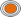 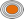 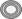 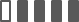 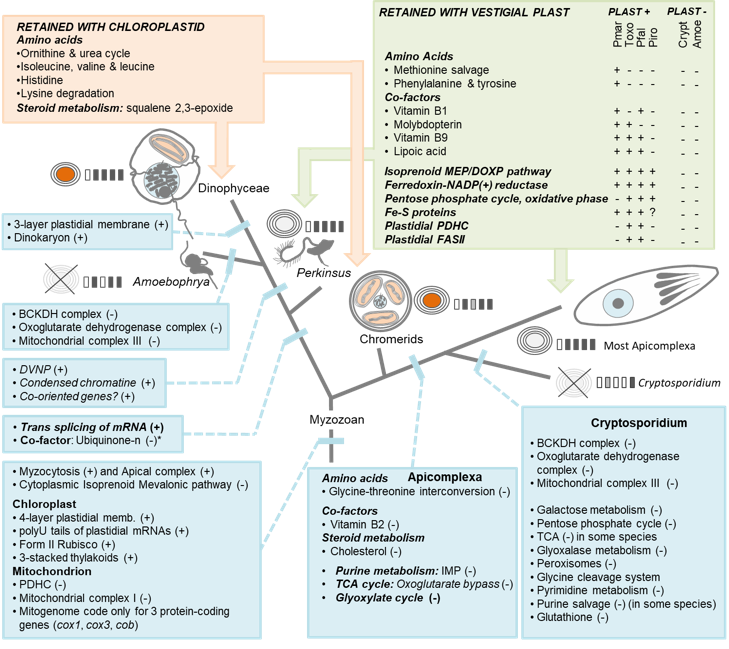 Figure 2. Distribution of the numbers of orthologous and paralogous genes, gene orthology, and synteny in the A25 and A120 genomes.(A) Number of orthologous and paralogous genes defined by Best Reciprocal Hit (BRH) searches between A25 (blue), A120 (yellow), Amoebophrya AT5, P. falciparum, P. marinus, F. kawagutii, S. microadriaticum, and B. minutum predicted proteomes. (B) Violin distribution of the percent identity of orthologous genes defined by best reciprocal hits (BRHs) between Amoebophrya A120 (in peach), A25 (in dark), and a selection of other alveolates, including Amoebophrya strain AT5 (in brown). Diamonds represent median values for each distribution. (C) Dot-plot of the synteny observed between the longest scaffolds for each of the Amoebophrya A25 (x-axis, 53 scaffolds) and A120 (y-axis, 21 scaffolds) genomes. For each genome, genes are sorted by their rank on the scaffolds. Each dot represents a pair of orthologous genes defined by BRH. Blue lines highlight syntenic regions. 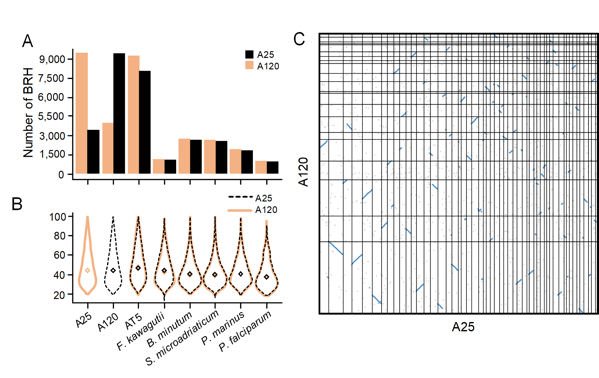 Figure 3. Intron splicing motifs in A25 (top panel) and A120 (bottom panel)Canonical introns: square delimiting the intron, including the canonical donor and acceptor motifs. Shaded areas up- and downstream of the intron represent exon sequence.Non-canonical introns: line above logos indicates intron region with palindromic motifs forming the hairpin (sold line). Splice sites relative to the hairpin-motif are variable (dashed line). Shaded areas represent intron border position that remains unknown.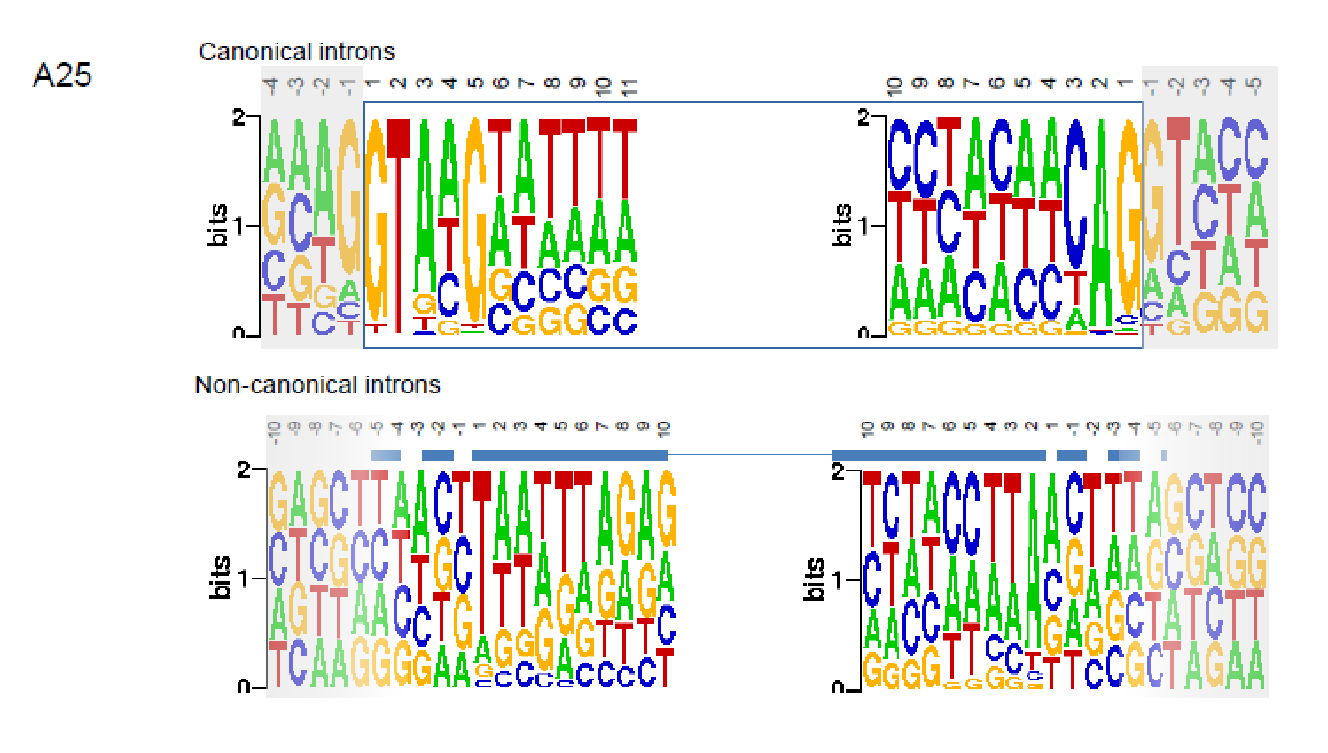 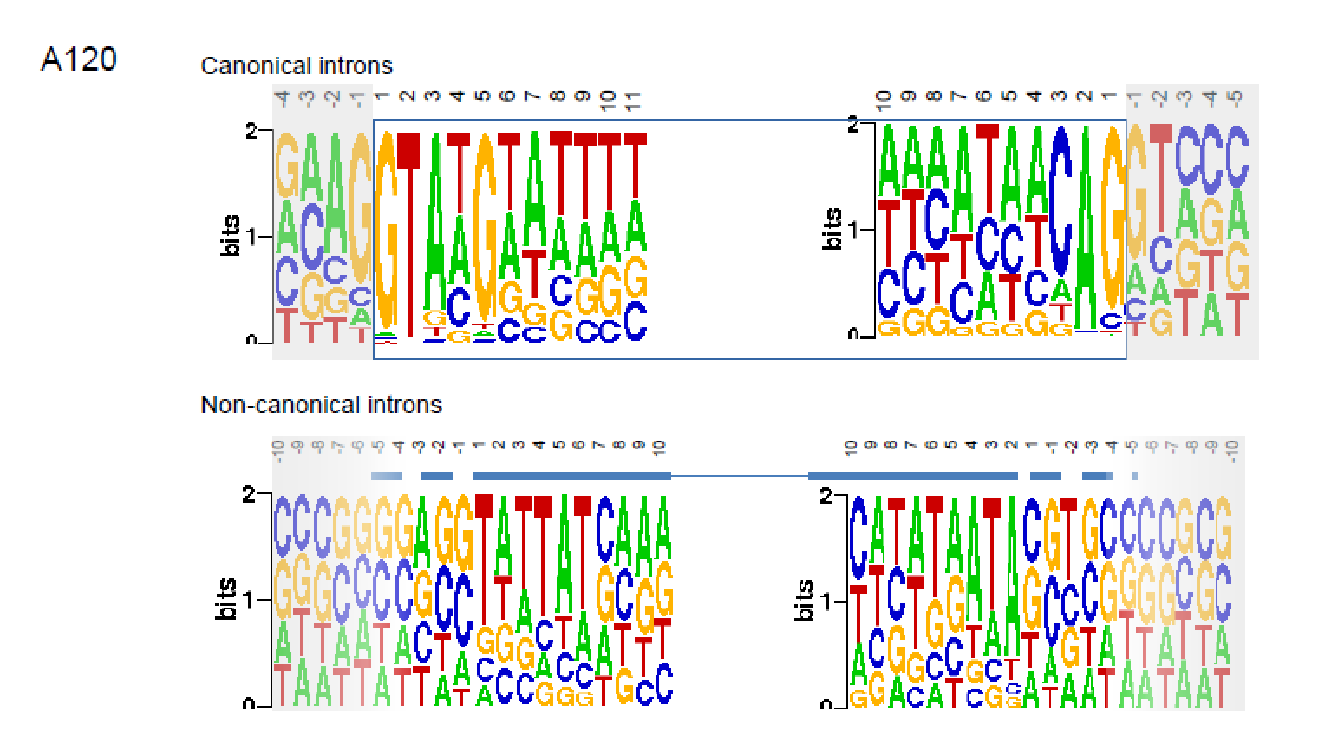 Figure 4. Predicted hairpin secondary structure of introners and their putative splicing mechanism.(A) Schematic representation of the splicing mechanism displaying the set of spliceosome proteins identified by sequence homology in the A25 and A120 proteomes. A missing U1 protein in both genomes is indicated by a grey area containing a question mark. * corresponds to U5 identified in A120 only. (B) A schematic structure of an introner containing direct repeat (DR) and inverted repeat (IR) motifs in the Amoebophrya genome (DNA). (C) Predicted secondary structure (RNA) of an introner defined by RNAfold. 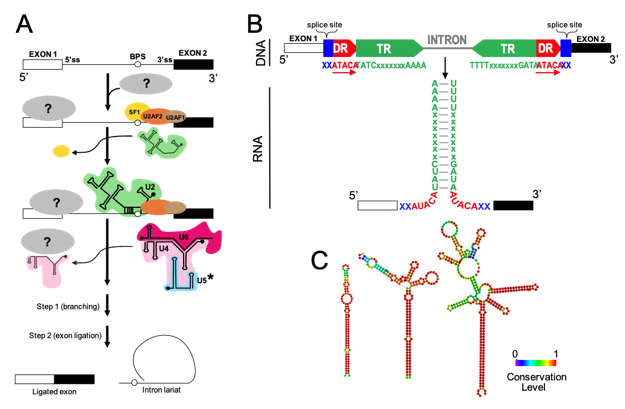 Table 1.Assembly and annotation metrics of Amoebophrya A25, A120 and AT5 genomes, of the Symbiodiniaceae Breviolum minutum (Bmin), Fugacium kawagutii (Fkav), S. microadriaticum (Smic), and for Perkinsus marinus (Pmar).A25A120AT5FkavBminSmicPmarAssemblyAssemblyAssemblyAssemblyAssemblyAssemblyAssemblyAssemblyNumber of scaffolds557502,35130,04021,8999,69517,897Cumulative size (Mb)116115.587.793560980887Scaffold N50 / L501.082Mb / 359.243Mb / 583.9kb / 298381kb / 772125kb / 1448574kb / 420158kb / 124Scaffold N90 / L90423kb / 1061.464Mb / 1819.6kb / 1,095109kb / 2,47731kb / 5103146kb / 14421.2kb / 9,284Scaffold Max. size3.013Mb16.512Mb537kb1.914Mb811kb3.145Mb1.8Mb%N2.271.412.253.40.97.70.64%GC47.851.255.9245.543.550.547.4GenesGenesGenesGenesGenesGenesGenesGenesNumber28,09126,44119,92531,52032,80329,72823,654Density (genes/Mb)247.78232.18227.239.468.7860.8273.1Average length (bp)2,9653,4822,7828,83610,0699,2811,581Median length (bp)1,8902,4421,8032,0397,8997,2551,038ExonsExonsExonsExonsExonsExonsExonsExonsNumber117,411121,32767,639150,118985,3691,072,528133,410Av. length (bp)47554157825699109177Median length (bp)235265319815351112Longest (bp)79,74444,01614,77211,06414,81813,75516,293Average number of exons / gene4.184.593.394.0720.9621.85.64% GC51.9%56.3%54.7%52.7%50.8%56.9%50.95%IntronsIntronsIntronsIntronsIntronsIntronsIntronsIntronsNumber81,61090,88247,714113,268938,3551,023,342109,756% of spliced genes69.8%66.9%71.3%64.1%95.4%98.6%72.4%Average length (bp)345335337893517505124Median length (bp)20824722850129723149Longest (bp)90,41535,1523,5569,97788,176177,82511,034% GC44%46.5%49.4%44.5%41.8%47.1%43.4%% of introns with GT-AG splice sites34.02%30.41%99.98%65.38%48.23%0,2699.3%% of introns with GC|GA-AG splice sites0.45%2.95%0.02%25.30%51.77%73.95%0.7%% of introns with other splices sites65.53%66.64%0%9.32%0%0.05%0%CDSCDSCDSCDSCDSCDSCDSCDSAverage coding size (bp)1,3371,7731,9621,0411,9162,3754,839Genome coverage of coding bases, % in brackets32.4%40.6%44.6%4.1%13.1%14.4%26.4%Gene familiesGene familiesGene familiesGene familiesGene familiesGene familiesGene familiesGene familiesNumber of genes belonging to families, % in brackets7,074 (25.2)7,428 (28.1)ND20,374 (55.3)25,809 (61.5)32,796 (66.8)18,258 (77.2) Avg. of genes in a family3.53.6ND6.75.97ND Max. of genes in a family171157ND889703831ND AnnotationAnnotationAnnotationAnnotationAnnotationAnnotationAnnotationAnnotationNumber of proteins with at least one significative match8,3608,6904,36629,72013,8135,538ND Number of proteins with KO assignation5,774 (21%)5,983 (23%)2,018 14,926 (40%)10,954 (65%)3,008 (54%)ND Number of proteins with BRITE assignation5,7745,85614,76410,7552,960ND Number of proteins of with an IPR domains8,4449,0547,40416,89513,5414,059ND Number of proteins with UniProt matches (%)9,101 (32.4)9,404 (35.6)NDNDNDNDND 